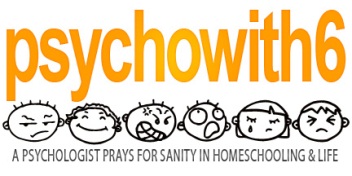 Crazy Week Meal PlanBreakfastLunchSnackDinnerDessertOther